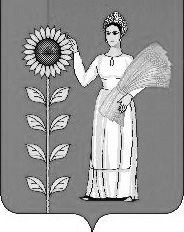 СОВЕТ ДЕПУТАТОВ СЕЛЬСКОГО ПОСЕЛЕНИЯТИХВИНСКИЙ СЕЛЬСОВЕТДобринского муниципального района Липецкой областиРоссийской Федерации59-я сессия IVсозываР Е Ш Е Н И Е08.04.2014 г.                                      д.Большая Плавица                          № 189– рс      «О внесении изменений в Порядок размещения сведений  о доходах, расходах об имуществе  и обязательствах имущественного характера, лиц замещающих  муниципальные должности , должности муниципальной службы в органах местного самоуправления сельского поселения Тихвинский сельсовет Добринского муниципального района и членов  их семей в сети Интернет на официальном сайте  сельского поселения  Тихвинский сельсовет Добринского муниципального района и предоставление  этих сведений  средствам массовой информации для опубликования» (утв. решением сессии Совета депутатов сельского поселения Тихвинский сельсовет от 20.12.2013г. №172-рс)        Рассмотрев протест прокуратуры Добринского района на п.6 Совет депутатов сельского поселения Порядок размещения сведений  о доходах, расходах об имуществе  и обязательствах имущественного характера, лиц замещающих  муниципальные должности , должности муниципальной службы в органах местного самоуправления сельского поселения Тихвинский сельсовет Добринского муниципального района и членов  их семей в сети Интернет на официальном сайте  сельского поселения Тихвинский сельсовет Добринского муниципального района и предоставление  этих сведений  средствам массовой информации для опубликования (утв. решением сессии Совета депутатов сельского поселения Тихвинский сельсовет от 20.12.2013г. №172-рс), руководствуясь п.4. Порядка размещения сведений  о доходах, расходах, об имуществе  и обязательствах имущественного характера отдельных категорий лиц и членов их семей  на официальных сайтах федеральных государственных органов, органов государственной власти  субъектов Российской Федерации и организаций  и предоставления этих сведений  общероссийским средствам  массовой информации для опубликования, утв. Указом Президента РФ  от 08.07.2013г. № 613 «Вопросы противодействия коррупции», Совет депутатов сельского поселения Тихвинский сельсоветРЕШИЛ:1. Внести изменения в Порядок размещения сведений  о доходах, расходах, об имуществе  и обязательствах имущественного характера, лиц замещающих муниципальные должности, должности муниципальной службы в органах местного самоуправления сельского поселения Тихвинский сельсовет Добринского муниципального района и членов  их семей в сети Интернет на официальном сайте  сельского поселения  Тихвинский сельсовет Добринского муниципального района и предоставление  этих сведений  средствам массовой информации для опубликования (утв. решением сессии Совета депутатов сельского поселения Тихвинский сельсовет от 20.12.2013г. №172-рс).2. Направить указанный нормативный правовой акт главе сельского поселения для подписания и официального обнародования.3.Настоящее решение вступает в силу со дня его официального обнародования.Председатель Совета депутатов сельского поселения Тихвинский сельсовет                                              А.Г.КондратовПринятырешением Совета депутатов сельского поселения Тихвинский  сельсовет от 08.04.2014 г. № 189-рсИзменения в Порядок размещения сведений  о доходах, расходах, об имуществе  и обязательствах имущественного характера, лиц замещающих муниципальные должности, должности муниципальной службы в органах местного самоуправления сельского поселения Тихвинский сельсовет Добринского муниципального района и членов  их семей в сети Интернет на официальном сайте  сельского поселения  Тихвинский сельсовет Добринского муниципального района и предоставление  этих сведений  средствам массовой информации для опубликования (утв. решением сессии Совета депутатов сельского поселения Тихвинский сельсовет от 20.12.2013г. №172-рс).1.В пункте 6 Порядка слова «10 рабочих дней» заменить на слова «14 рабочих дней»Глава сельского поселенияТихвинский сельсовет                                                  А.Г.Кондратов